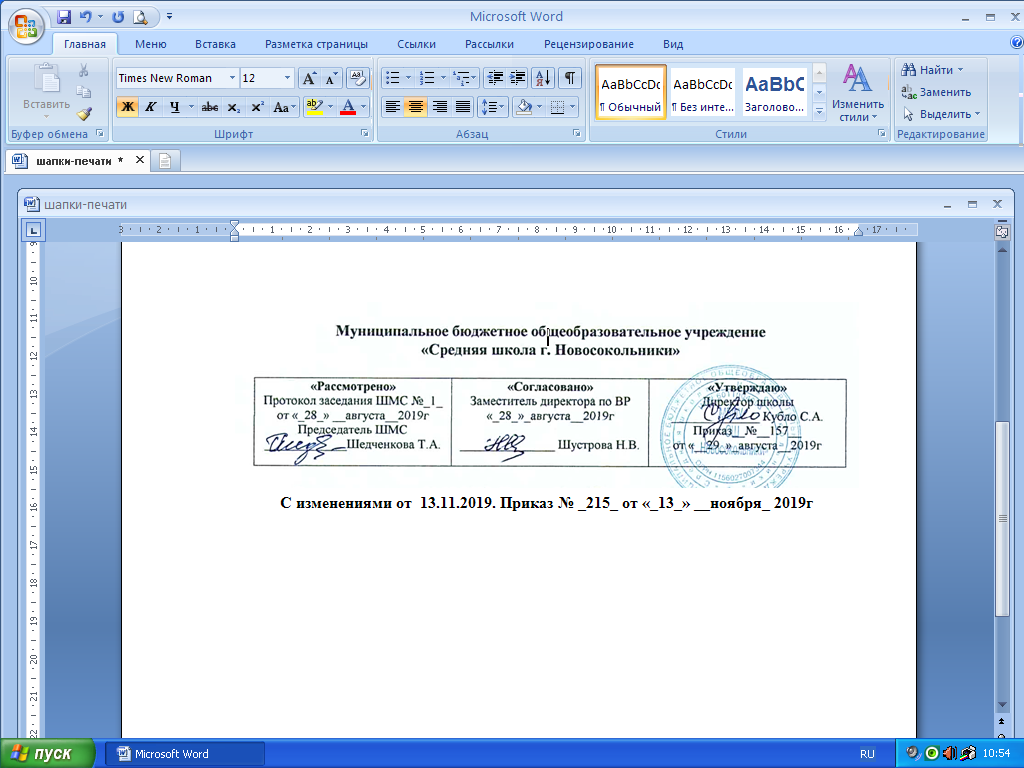 Дополнительная общеобразовательная  общеразвивающая  программаобъединения дополнительного образованиякружок «Меткий стрелок» Срок реализации – 1 годВозраст: 8-17 лет                                                                                                   Автор – составитель: Прокудин Валерий Михайлович                                                                                     педагог – организатор ОБЖ                                                                                    и допризывной подготовки НовосокольникиСодержание1.Пояснительная записка……………………………………………………………. 2 - 32.Учебно-тематический план………………………………………………………   4 - 73.Содержание изучаемого курса…………………………………………………….      74.Список литературы………………………………………………………………...       7Пояснительная записка    Патриотическое воспитание молодежи – важнейшая задача государства. Актуальность данного направления в воспитании в наше время очевидна.  Появляются националистические формирования молодежи, растет детская и подростковая преступность, алкоголизм и наркомания, популярность в ВС России падает. Нужно дать подросткам альтернативу, заинтересовать их. Этому, способствует занятия пулевой стрельбой.        Программа носит физкультурно-спортивную направленность. В настоящее время большое внимание уделяется сохранению здоровья школьников, развитию спорта. Организация военно-спортивного кружка в школе позволит развить общефизическую подготовку учащихся, они познакомятся с   историей и традициями ВС.        Основную часть занятий составляет стрелковый спорт. Стрелковый спорт воспитывает смелость, мужество, решительность, самообладание, целеустремленность, трудолюбие, внимательность, самостоятельность. Доступной формой обучения школьников приемам стрельбы является стрельба из пневматических винтовок.       Программа разработана с учетом имеющегося в наличии школы оборудования.Цель: обучить навыкам обращения со стрелковым оружием, научить стрелятьЗадачи:· формирование  у учащихся наиболее полных знаний и представлений об истории и возникновения стрелкового спорта; · обучение учащихся владению  пневматическим оружием; ·  разностороннее развитие учащихся для их готовности к службе в Вооруженных Силах Российской Федерации; · организованное проведение свободного времени, досуга; · пропаганда здорового образа жизни;- воспитание чувства патриотизма. Формы: беседы, лекции, практические занятия. Подведение итогов проводится в форме соревнований.Режим  занятий: 1 раз в неделю, продолжительность 80 мин.Срок реализации программы  1 год Ожидаемые результатыУчащийся должен знать: физические упражнения, направленные на развитие быстроты, ловкости, координации движений, контроль дыхания и пульса, приемы и правилам стрельбы;устройство и принцип действия пневматического оружия, технику безопасности при обращении и стрельбе из пневматического оружия;элементарные теоретические сведения о баллистике;историю стрелкового оружия;команды, подаваемые инструктором при проведении учебных стрельб из пневматического оружия.технику безопасности при проведении стрельб;способы развития быстроты, ловкости, общей и статической выносливости · технические приемы, которые наиболее часто и эффективно применяются при стрельбе.Учащийся должен уметь: выполнять стрелковые упражнения из положения, лежа и сидя;занимать правильное положение при изготовке к стрельбе и при стрельбе;выполнять специальные действия способствующие уравновешиванию дыхания и пульса;анализировать свои действия в процессе работы, сравнивая его с действиями других учащихся.применять полученные знания и умения в самостоятельной работе;проявлять волевые качества;Учебно-тематический планСодержаниеСписок литературы: 1.  Кузнецов А.С. «Программы для кружков по изучению военного дела», 1986 г , стр. 95-105. 2. П. П. Миненко П.П.,  Мишин С.Т. «Стрелковая подготовка учащихся  общеобразовательных учреждений», 1999 г. 3. Военное издательство МО СССР Москва 1954 «Наставление по стрелковому делу»№названиеколичество часовколичество часовколичество часовФормыаттестации и контроля№названиевсеготеорияпрактикаФормыаттестации и контроля1.Краткий экскурс в историю развития стрелкового  оружия. Меры безопасности при обращении с оружием и боеприпасами.12Требования безопасности при проведении занятий по огневой подготовке, обращение с оружием вооружением и боеприпасами. 12Стрелковое оружие. Работа частей и механизмов, назначение, боевое свойство, общее устройство. тестированиеНеисправности, возникшие при стрельбе. Способы их устранения.тестированиеРоль и назначение стрелковой подготовки Способы саморегуляции эмоционального состояния Зачет по технике безопасности при стрельбе и обращения с боеприпасамизачет2.Стрелковый спорт4История стрелкового спорта, достижения советских  и российских спортсменов. 4Организация и правила проведения стрелковых соревнований.3. Специальная подготовка52Тренировка в стрельбе на кучность 52Тренировка в стрельбе на кучность и результат.Наработка практических навыков стрельбы с пневматической винтовки лежа с упора по неподвижной цели(мишень №8)Наработка практических навыков стрельбы с пневматической винтовки лежа с упора по неподвижной цели(мишень №8)Наработка практических навыков стрельбы с пневматической винтовки лежа с упора по неподвижной цели(мишень №8)Наработка практических навыков стрельбы с пневматической винтовки лежа с упора по неподвижной цели(мишень №8)Наработка практических навыков стрельбы с пневматической винтовки лежа с упора по неподвижной цели(мишень №8)Контрольные стрельбыНаработка практических навыков стрельбы с пневматической винтовки сидя с опорой локтей о стол по неподвижной цели(мишень №8)Наработка практических навыков стрельбы с пневматической винтовки сидя с опорой локтей о стол по неподвижной цели(мишень №8)Наработка практических навыков стрельбы с пневматической винтовки сидя с опорой локтей о стол по неподвижной цели(мишень №8)Наработка практических навыков стрельбы с пневматической винтовки сидя с опорой локтей о стол по неподвижной цели(мишень №8)Наработка практических навыков стрельбы с пневматической винтовки сидя с опорой локтей о стол по неподвижной цели(мишень №8)Наработка практических навыков стрельбы с пневматической винтовки сидя с опорой локтей о стол по неподвижной цели(мишень №8)Контрольные стрельбыНаработка практических навыков стрельбы  с пневматической винтовки стоя по неподвижной цели(мишень №8)Наработка практических навыков стрельбы  с пневматической винтовки стоя по неподвижной цели(мишень №8)Наработка практических навыков стрельбы  с пневматической винтовки стоя по неподвижной цели(мишень №8)Наработка практических навыков стрельбы  с пневматической винтовки стоя по неподвижной цели(мишень №8)Наработка практических навыков стрельбы  с пневматической винтовки стоя по неподвижной цели(мишень №8)Наработка практических навыков стрельбы  с пневматической винтовки стоя по неподвижной цели(мишень №8)Контрольные стрельбыНаработка практических навыков стрельбы с пневматического  пистолета( мишень №4)Наработка практических навыков стрельбы с пневматического  пистолета( мишень №4)Наработка практических навыков стрельбы с пневматического  пистолета( мишень №4)Наработка практических навыков стрельбы с пневматического  пистолета( мишень №4)Наработка практических навыков стрельбы с пневматического  пистолета( мишень №4)Контрольные стрельбыУпражнение контрольных стрельб.Контрольные стрельбыИтоговое занятие. Контрольные стрельбы1Краткий экскурс в историю развития стрелкового  оружия. Меры безопасности при обращении с оружием и боеприпасами. 2Назначение и боевые свойства пневматической винтовки и мелкокалиберной винтовки. Устранение основных неисправностей.3Способы саморегуляции эмоционального состояния4Приведение оружия к нормальному бою. Возможные задержки и неисправности при стрельбе и способы их устранения. Порядок чистки и смазки оружия и его хранение. Общие правила безопасности при обращении с оружием и боеприпасами.5Положение оружия, меры безопасности при обращении с ним во время следования на транспортных средствах,  несения боевой службы, на занятиях и стрельбах. Порядок осмотра оружия и патронов перед стрельбами.6Меры предосторожности при устранении задержки. Правила заряжения и разряжения оружия. Определение и учет поправок на отклонение от нормальных (табличных) целей в зависимости от условий стрельбы.7Виды движения цели. Выбор установок прицела и точки прицеливания при стрельбе по движущимся целям. Решение огневых задач.8Выполнение упражнений учебных стрельб (УУС) из пневматической винтовки. Обучение стрельбе по неподвижной цели днем.	  Стрельба по неподвижным целям с места после передвижения.